Midwest Bat Hub Site Data Form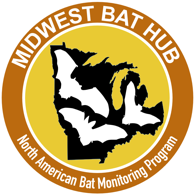 